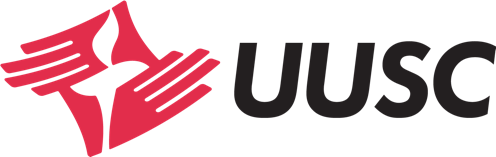 UUSC Recurring Donation FormBank Transfer or Credit Card AuthorizationName(s) _____________________________________________ _______Address _____________________________________________________              _____________________________________________________		Phone: (      ) ___________    E-mail______________________________Checking (option 1)I authorize my bank to transfer the amount shown below from my checking account each month.  I understand that a record of each charge will be included on my monthly bank statement and will serve as my receipt.  I understand that I may cancel my pledge at any time by writing to UUSC.  I have enclosed my voided check or my first monthly payment.Monthly Gift: 								SignatureDate: __________________ 														Credit or Debit Card (option 2)I authorize UUSC to transfer the amount shown below from my Credit or Debit account each month.  I understand that a record of each charge will be included on my monthly statement and will serve as my receipt.  I understand that I may cancel my pledge at any time by contacting UUSC.Please charge my:      AMEX    MasterCard    Visa	 DiscoverAmount:			per monthCredit Card Number:						   Exp. Date___________Signature:								Date____________						(cardholder)				      Mail form to: UUSC, 689 Massachusetts Ave, Cambridge, MA  02139-3302